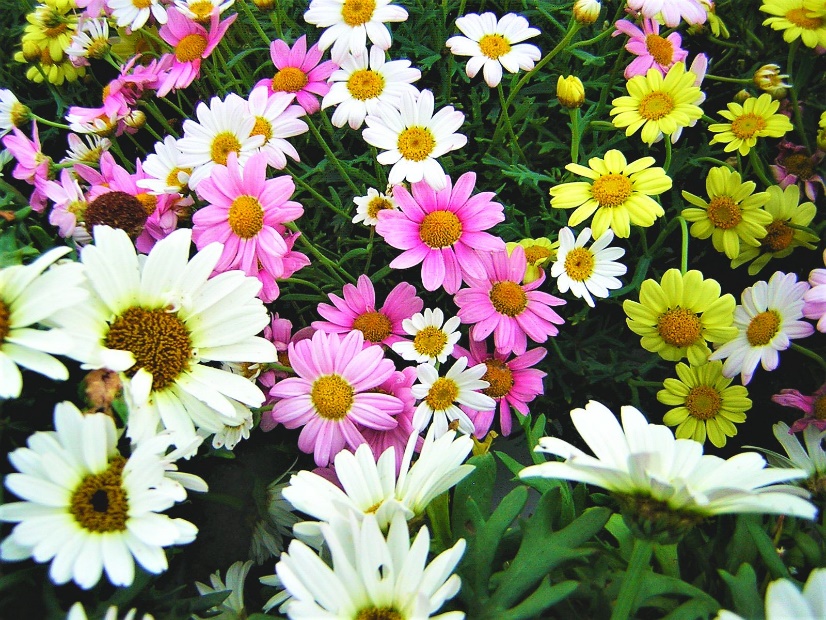 新的细胞靶向方案用于更密集的病毒防御由于信使在之前从我的爱的精神中传递信息后，仍然准备接受来自我的爱和智慧的天源的进一步信息指示--通过它他有一个高振动--我通过一个纯粹的天人给你们内在的人类一些重要的指示，用于你们的细胞讲话，这对你们非常有用，以便在致病的、危险的病原体和病菌的攻击中健康生存。你如何能做到这一点，我现在通过他给你的细胞演讲的指示。因此，我把我天上的光字交给纯洁的生命，它用图片语言从我这里接收，用他的民族语言翻译给传道者。他的天国爱语由善良的全能天国爱的精神交给了我，所以如果信使同意，我可以继续下去，因为他总是受制于自由意志，我们天国的人也是如此。好吧，他点了点头，因此我可以根据神圣的指示，继续从爱的天源中获得灵感。我在图片中的爱的精神传达给我的关于细胞地址的重要指示，是特别针对免疫细胞的，在人体中免疫细胞的责任任务是对有负面影响的病菌、细菌和病毒起到防御作用，以便对人的健康和福祉采取关爱的方式。现在我们一起进入一个生动的、象征性的画面，把你的思想引导到你的身体内部，这样你就可以想象你身体里的免疫细胞正在发生什么，或者它们正在忙碌地完成什么任务。和我一起看你的血管，它将血液中的建设性物质传递给你身体的所有器官。这其中包含了人类机体维持健康所需的所有必要物质材料。其中还有免疫细胞，它们确保这些物质不仅被输送到器官细胞，而且还保护它们不被试图附着在滋养物质上的害虫吃掉。免疫细胞在预防方面做得很好，因为它们从基因和胸腺接受所有重要的防御信息，而这些基因和胸腺在儿童时期就接受过任务训练。 如果现在有害虫进入血液，那么就开始与作为整个人体守护者的免疫细胞为入侵者进行生存斗争。在振动低的人中，他们完全关注世界上的负面新闻，也在报道中接收恐惧振动，经常发生的情况是，入侵的害虫为自己夺取许多食物物质，并能从中很好地生存和繁殖。这对消极的人来说不是好兆头，因为他们有可能成为免疫缺陷，这使他们容易受到轻度或严重疾病的影响。因此，细胞核中的免疫细胞已经变得虚弱，因为它们只能从自身的发电厂中获得稀少的能量供应。位于细胞内的线粒体是储存分裂和转化的食物能量的，但在这种情况下，它几乎没有再从低能量的灵魂中通过中心获得充电的能量。在这样的持续状态下，人不可能活得很久，因为细胞由于缺乏能量供应而越来越多地分解和退化，可悲的是，这意味着它们不再处于建设和保存生命的循环中。 这对低能量细胞来说是一个非常糟糕的状态，因为它不能再独立地保持自己的生命，因此这种细胞会进入自我毁灭。在这个阶段，完全没有能量的细胞，如果不能从细胞网络中的其他细胞获得支持性能量，就会对其他器官细胞采取破坏性行动。其原因是其他更有活力的细胞为了自我保护而将自己从其中封装起来，以便自身生存。在这个过程中，这种自我降服的细胞受到破坏性入侵者的骚扰，有攻击其他健康细胞的冲动。由于细胞核中的免疫细胞能量不足，它们没有机会对抗被破坏性入侵者占领的细胞。你们人类也许可以很好地想象身体里的进一步破坏过程，但神灵更愿意不告诉你们，这样你们就不会进入低振动状态。现在，神的灵希望你处于生命的建设和保存状态，这意味着你将从他那里得到很好的帮助可能性，从而使你的细胞状态有可能在这个流行期和之后保护自己，免受麻烦和致病病原体及其攻击。请想象你是你血液中的哨兵和你身体的所有器官。突然间，你发现你的血液中出现了微小的入侵者，它们通过伪装改变了自己的外观。从它们的外观来看，你一开始就认为它们不是具有破坏性的有害品种。然而，仔细观察你会发现，他们周围的光环非常黑暗，或者有一种阴险的气场。由此你立即意识到，他们是想欺骗你的入侵者，以便神不知鬼不觉地越过你这个血流守卫，潜入血流。你立即拉响警报，整个免疫细胞大军就在现场，共同对抗入侵者，使其无法到达器官并对其造成损害。这是一个象征性的图像，向你传达当你处理你的细胞时，你总是告诉你的免疫细胞，它们可以通过黑暗的光环识别麻烦的入侵者或致病病原体，并应立即采取保护措施。他们必须从你那里知道，病原体总是伪装自己以进入血液。免疫细胞和其他在你体内完成任务的细胞应该被你反复处理，以便它们在发现身体区域内有黑暗辐射的入侵者时立即做出反应，并立即通过威胁的冲动发出警报，使它们的保护盟友--免疫细胞立即出现在现场，数量上支持它们。 不幸的是，免疫细胞还没有从基因和胸腺那里得到这种保护性防御的信息，因为人类早期的创造者并没有将这些信息编入基因，因为他们自己已经拥有了黑暗的光环。这就是为什么你们内在的人必须生活在更高的振动中，使你们的免疫细胞能够快速反应，也知道如何对入侵者采取良好的行动，因为它们立即从入侵者的黑暗光环中识别出是谁已经悄悄进入血液。这个细胞地址使你们内心的人活得更健康，也能更快地从各种疾病中恢复。你的细胞需要一次又一次地被提醒如何对抗已经存在于血液和器官中的入侵者，以便摆脱它们。继续告诉你的细胞要有勇气和希望来恢复，免疫细胞比入侵者强大得多，它们可以从入侵者那里解放出来。 解决免疫细胞的问题，它们有能力从它们的细胞核中发出强烈的光束来对付入侵者，这可以使它们眩晕并通过排泄器官将它们带出体外。它们害怕明亮的光束，当它们看到光束时立即逃离，或者被免疫细胞发射的光脉冲痛苦地击中它们的微小身体结构。在对你的免疫细胞讲话时，你应该总是重复这句话，那么你的程序就会牢牢地固定在他们的意识中，一旦他们能从他们的小意识中立即调出这些信息，并自行采取行动对付入侵者。 请多给你的细胞这种支持性指令，这样他们就能更充分地理解你的程序，也能在遇到威胁的情况下根据它采取行动。 这就是上帝之灵目前想告诉你们的关于细胞反应和免疫防御的全部内容，以便你们在这个大流行或地球上的坏时代能更好地保护自己免受各种病原体的侵害。 你们内在的人不要担心，因为神的灵与你们同在。他要求你在一天中更多地来到他身边进行心里祈祷，以便你处于更高的意识和细胞振动中。这有助于你的免疫细胞吸收更多的能量，从而使它们能够很好地、迅速地击退入侵的病毒。 上帝的精神为你提供了人类的几种可能性，这将帮助你在身体上感觉更好，并尽可能不受有害物质的影响。他还向你指出，在服用食物之前，通过你的灵魂请求他的能量是多么重要，这可以使你的食物进入更高的振动，使破坏性的病原体和病菌无害。如果你需要药物和食品补充剂，他也为你提供这种可能性。如果你愿意，把这些东西放在你的右手掌心，当你不被注意时，把你的左手短暂地举在空中，肘部靠在你的臀部，从而从你的灵气中获得更多的力量，你的灵魂核心与之相连。然后将自己引向你内心的上帝，从你的心里请求他将其中的物质提升到更高的振动。如果你在精神上给这些物质以冲动，让它们到达哪些器官和细胞，这样它们现在就能更有活力、更好地完成既定任务，或者更快地再生，你就会感觉更好。来自上帝之灵的另一个重要提示：对于每一种疾病，你都应该向你的医生或你所信任的替代医生咨询！如果你想了解更多信息，请点击这里。